Сводка по состоянию на 8 июля 2020 года.За минувшие сутки на территории муниципального образования «Дорогобужский район» Смоленской области (далее – муниципальный район) выявлено три случая заражения новой коронавирусной инфекцией.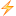 Общее число лиц с диагнозом «Коронавирусная инфекция» на сегодняшний день в муниципальном районе составляет 80 человек.Число выздоровевших пациентов с COVID-19 на текущий момент составляет 36 человек.В муниципальном районе организован ежедневный медицинский осмотр на дому для 26 человек. Они здоровы. Симптомов ОРВИ не выявлено. Уважаемые граждане!В Смоленской области до 20 июля продлили ограничительные мероприятия, принятые в связи с распространением коронавирусной инфекции на территории региона. Это следует из поправок к Указу Губернатора Смоленской области от 06.07.2020 № 81«О внесении изменений в Указ Губернатора Смоленской области от 18.03.2020 № 24».